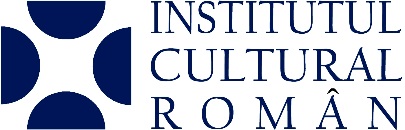                                                                                                     5 iulie 2017„Acasă la tata” la Cinemateca de la ICR Londra	Cinemateca de la Institutul Cultural Român din Londra continuă, în 6 iulie, cu producția ,,Acasă la tata”, debutul regizoral al lui Andrei Cohn. După proiecția de la Institut, filmul va fi prezentat și la centrul cultural ”artFix” din Londra, inaugurând astfel un nou parteneriat pentru promovarea filmului românesc.	Cu o distribuție excelentă, în care figurează  Alexandru Papadopol, Andi Vasluianu și Ioana Flora, filmul tratează, într-o cheie detașat-ironică,  relațiile complicate ale unui scriitor, întors în satul natal, cu tatăl său, cu prietenii din copilărie și cu întreg mediul în care s-a format și cu care nu mai poate stabili, de fapt, nicio relație autentică.  „Acasă la tata” a avut mai multe nominalizări la Premiile Gopo în anul 2016, Ioana Flora fiind distinsă cu „Premiul pentru cea mai bunǎ actriţă într-un rol principal într-un lungmetraj de ficţiune".,,Cinemateca Românească” este unul dintre programele permanente ale ICR Londra, menit să pună în valoare filme românești din toate timpurile, multe niciodată prezentate în Marea Britanie. În 2017, Cinemateca a prezentat o serie de filme românești recente („Cinema, mon amour” de Alexandru Belc, „Lumea e a mea” de Nicolae-Constantin Tănase şi „Afacerea Est” de Igor Cobileanski) care nu au intrat în rețele de distribuție britanice. Mai multe detalii la www.icr-london.co.uk  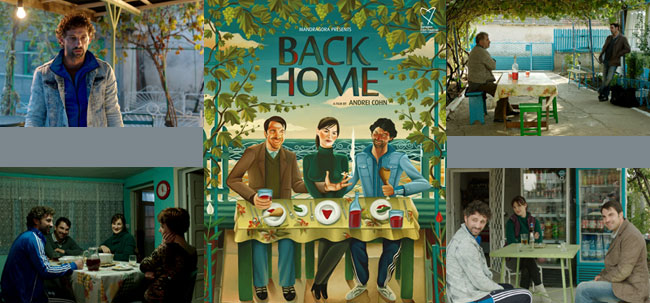 